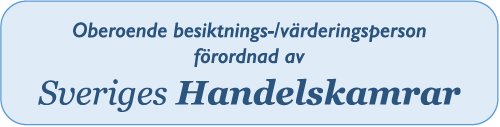 Krav på Besiktnings- och Väderingsperson för Klockor, samt reparation av klockorGesällbrev eller mästarbrev i urmakeri.Wostep certifikat (internationell certifiering av urmakare sedan 2007 för mekaniska klockor).Arbetat minst 5 år i urmakarbutik ej bara verkstad. Maskiner man ska ha som minimikrav:Verktyg eller enhet som anpassar storleken på metallarmbandAnpassad värmare med variabel uppvärmning. för vatten och fuktDammskyddshuvAnordning för att skruva av/tillbaka boetter. Basstöd för att öppna boettenStandardverktyg för öppna och sätta tillbaka boettenTvättmaskin för urverkUltraljudsrengörareVattentäthetstest luft 10 bar samt tryckprovare för 300 barVattentestare med minst 10 barKronometrisk mätmaskin för mekaniska klockor, motormikrofon samt att den kan ta coaxial klockorKronometrisk mätmaskin för kvartsklockor Witschi Q1MikroskopGångkontroll testare med variabel hastighetVerktyg för att justera juvelerVisar påsättningsverktyg (trumpet) minst 3 storlekarUtsättningsverktyg Horia 2015 komplettBezelborttagare och dess skruvstycke kransen RolexVerkhållareVisarborttagningsverktygLuppRodico - fingeravtryck leraFingertutorSkjutmått, diverse skruvmejslar m mAvmagneticering + mätning av magnetism 